IntroductionWelcomeWelcome to the FdA Inclusive Practice Foundation Degree. This course is offered in partnership between UWE and University Centre Weston. You are a registered student at UWE and at UCW, and you have access to services on both sites. A Foundation Degree acknowledges experience of working in a related area of professional practice. You will obtain the Foundation degree after two years and after this you can apply to join the BA Hons course at UWE for a final third year. A strong feature is the assessed work-based learning component, providing you with hands-on real-life experience, allied to college-based learning. Purpose of the HandbookThis handbook gives you essential background information that will be of help in your studies on the Inclusive Practice Programme. It provides links to the definitive data sources wherever possible. The handbook can be accessed via your Moodle account: https://moodle.weston.ac.ukPlease note that the electronic version will be kept up to date and you will be notified of any significant changes. If you have taken a hard copy of any information please remember to refer back to the electronic version to ensure that you are working with the most up to date information.For module information please see the respective Module Handbook.We hope you have an enjoyable and successful time.Should you need to contact me my room, 324, is situated on the third floor of Knightstone Campus. I can also be contacted via e-mail: Jenny.sutherland@weston.ac.uk or by telephone 01934 411411 ex 371I look forward to working with you all.			JennyCourse contentCourse DistinctivenessThe FdA in Inclusive Practice is work-based; all of you will be in jobs working with people with learning difficulties/disabilities or working with organisations responsible for providing a service for individuals with learning difficulties/disabilities. As students on the programme you will be supported in the workplace through a range of directed tasks as part of your learning on modules. Each module within the programme seeks to relate your learning to your work place experiences in order to enhance your professional practice. The assessment criteria for the programme reflect this expectation for each module.The Professional Practice module UTTGTP-30-2 contains specific learning outcomes related to professional practice. The learning outcomes are met by successful completion of the module through assessed practice in the work place. Work based mentors are asked to support you in the work place setting by enabling you to gain experiences relevant to the demands of the programme. (Please see Learning Contract found at the end of this handbook, which you need to complete and return by the second week of your course). The overall responsibility for assessment remains the responsibility of the module tutor, who visits you in your work based setting to assess your professional practice in relation to the learning outcomes for the module. You are encouraged to reflect on your practice and show evidence of this in your professional file. There is a minimum requirement that you will complete at least 600 hours of work-based learning over the 2 year duration of the course. The subjects of Person Centered Planning (PCP) and Self Directed Service (SDS) are addressed in many of the modules along with an understanding how working in partnership, social cohesion and well-being are an essential part in proving effective support in your professional practice. The Social Model of disability underpins the whole approach to the curriculum for this programme. In addition, we are committed to the principles of Equality and Diversity and Safeguarding. This commitment underpins and impacts on every area of activity of the FdA Inclusive Practice and influences how we work and what we do.If you successfully gain 120 credits at level 1 and 120 credits at level 2, you can apply for progression to the Year 3 UWE BA (Hons) Education in Professional Practice.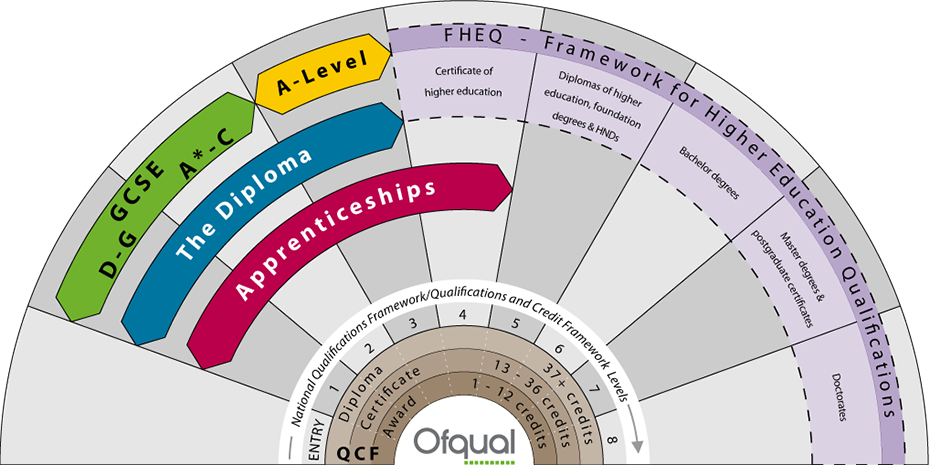 Figure 1: Framework for Higher Education QualificationsThis course has been designed with employability in mind and has been written to enable students to engage with the issues and developments affecting Inclusive Practice. Its vocational focus allows students to spend a significant amount of time within the workplace in order to gain experience, manage a variety of small projects and develop a range of skills. A vocational approach is underpinned by academic theory and industry standards which allow students to assess situations, make comparative judgments and suggest a range of alternative approaches. The modules have been designed to deliver a balance of theory and practical experience of key aspects of Inclusive Practice.Each programme has an identified link tutor from its validating partner University whose role it is to support the Weston team and students. The link tutor for your programme is: Course structureYear OneYear TwoAll HE programmes at UCW are delivered as a collection of modules, which build on each other to form a complete programme of study. Each module carries a credit rating, defining how much study time it takes to complete. Notionally, 1 credit equates to 10 hours study time (so 10 credits = 100 study hours).  “Study hours” includes lectures, seminars, tutorials, group work, independent study and research – in fact, any time that contributes to your learning on the module.Course AimsThe overall aims for the programme are to:Ensure a consistent approach to working from all professionals within the LDD field;Provide a coherent and relevant programme of study that enhances the ability of practitioners in the field of ‘working with children, young people and vulnerable adults with learning difficulties and/or disabilities’, to work effectively within a range of settings;Build upon participants previous and current experience and qualifications to ensure recognition and formal accreditation of professional work where possible;Provide participants with rigorous study of educational processes and perspectives, embedded within their cultural, political and societal context;Enhance understanding of the social and educational inclusion of children, young people and vulnerable adults;Locate study and professional practice within an understanding of the significance of educational values and ethics, alongside a commitment to social justice;Provide access to opportunities and awards for a group of learners who may hitherto not have been able to access higher education;Make full use of the opportunities and experiences in the workplace.Learning OutcomesThe award route provides opportunities for students to develop and demonstrate knowledge and understanding, qualities, skills and other attributes in the following areas:The learning outcomes are met by successful completion of the individual modules through presentation, written assignments and assessment through practice in the work place.Interim AwardsStudents who do not complete the course but successfully achieve at least 120 credits will be eligible to receive the interim award of a Certificate of Higher Education.Progressing onto Honours DegreeYou can ‘top-up’ your FdA/FdSc degree to a BA/BSc (Honours) degree by an additional year of study.To be eligible for progression you must have gained 240 credits, 120 credits at Level 4 and 120 credits at Level 5. The deadline for applications is usually on or before 1st May in the final year of Foundation Degree studies.Your tutor will arrange a meeting with the Course Leader at UCW to discuss the modules on offer on the top-up degree and answer any questions that you may have. You are also welcome to visit the campus and meet with staff and students.Ctrl+Click here to return to the table of contentsLearning EnvironmentLearning and Teaching MethodsUCW has a Learning and Teaching Strategy for Higher Education, which underpins our approach.We intend that the learning programme should be both stimulating and demanding, and should lead you through progressive stages of development, towards increasingly complex and open-ended tasks, increasingly sophisticated application of intellectual/conceptual and personal (transferable) skills, and increasingly independent study. A variety of learning methods will be used, which might include:LecturesSeminarsExperiential learningReflective learningSkills practiceGroup work and group discussionsWorkshopsCase studiesStudent presentationsInformation and communications technology (ICT) based activitiesVisiting speakers/expert practitioners will be used during the programmeUCW actively encourages the development of technology enhanced learning and you will find staff utilising new teaching methods to enhance your learning experience.Work-based LearningStudents will be expected to carry out a range of directed tasks in the workplace guided by the modules they are studying. This is an essential component as each module within the programme seeks to relate learning to the work place experiences in order to enhance the practitioner’s professional practice; The assessment criteria for the programme reflects this expectation for each module. The professional practice module of the course contains specific learning outcomes related to the individual’s professional practice. The learning outcomes are met by successful completion of the module through assessed practice in the work place.  Work based mentors are asked to support the student in the work place by enabling them to gain experiences relevant to the demands of the programme. During this module students can be expected to be involved in several key learning tasks, carrying out a minimum of 30 hours practice which should include working with a small group of at least 3, on a 1-1 basis and with an individual with specialist requirements. These will be observed by their tutor in the first instance and then by their mentor in the work place. For the observations students will be required to use their learning from modules showing; student profiles, planning, resources as well as the delivery of the session. Confidentiality and ethical consideration is a vital element which is stressed throughout all modules and underpins course expectations.In addition to the observations, students are required to produce a professional file of evidence which should include a high level of reflection and evaluation, demonstrating areas and issues which inform and influence their professional practice. This is based on a process of reflection and recording of what is learnt from everyday experiences, as well as planned learning activities. Good reflective practice underpins many of the teaching and learning strategies, which should prove to be particularly useful in clarifying links between current theory and professional practice.  How Quality is AssuredQuality monitoring and evaluationThe programme you are studying was approved by UWE. As part of the approval process it was assured thatthe content of the programme met national benchmark requirements; the programme met any professional/statutory body requirements; andthe proposal met other internal quality criteria covering a range of issues such as admissions policy, teaching, learning and assessment strategy and student support mechanisms.This was done through a process of programme approval which involves consulting academic experts including subject specialists from other institutions and industry. How we monitor the quality of this programmeThe quality of this programme is monitored each year through evaluating:external examiner reports (considering quality and standards); statistical information (considering issues such as the pass rate); andstudent feedback including the National Student Survey (NSS).Drawing on this, and other, information programme teams undertake an annual monitoring process, in accordance with the University's quality policy.Once every six years an in-depth review of the subject area is undertaken by a panel that includes at least two external subject specialists. The panel considers documents, looks at student work, speaks to current and former students and speaks to staff before drawing its conclusions. The result is a report highlighting good practice and identifying areas where action is needed. The role of the Programme CommitteeThis course has a Programme Committee comprising all relevant teaching staff, student representatives and others who make a contribution towards its effective operation (e.g. library/technician staff). The Programme Committee has responsibilities for the quality of the programme and plays a critical role in the University's quality assurance procedures. External examinersThe standard of this programme is monitored by at least one external examiner. External examiners have two primary responsibilities: To ensure the standard of the programme; andTo ensure fairness and equity.The external examiner(s) for your programme:As part of their role, external examiners complete an annual report for the University commenting on the learning, teaching and assessment standards of the modules and the programme overall.  The report will highlight areas of good practice and identify areas for development, as well as provide assurance that your programme is of an equable standard to similar HE provision nationally.External examiner reports, and the University’s response, are shared with students.  They are normally discussed at Staff/Student Liaison Committees and made available online, via Moodle.External referencesThe following methods are used for gaining the views of other interested parties: Feedback from former students; Employers;Ctrl+Click here to return to the table of contents.Module DescriptorsThis section provides you with the module descriptions for your programme as validated by UWE, Bristol. They should be read in conjunction with the additional information that will be provided in the module brief and on Moodle.FOUNDATION DEGREE INCLUSIVE PRACTICE (UCW)X161-3782.pdfhttps://info.uwe.ac.uk/programmes/displayentry.asp?code=X161&rp=listEntry.aspCtrl+Click here to return to the table of contentsAppendicesAppendix 1 - Marking CriteriaMarks will be allocated using the following qualitative guidelines:Ctrl+Click here to return to the table of contentsAppendix 2 – Policies and ProceduresPolicies relating to HE Students can be found on Moodle at: https://moodle.weston.ac.uk/mod/glossary/view.php?id=93970 Ctrl+Click here to return to the table of contentsMaggie WeberLink TutorMaggie.weber@UWE.ac.uk Full time - Year 1 of studyFull time - Year 1 of studyFull time - Year 1 of studyFull time - Year 1 of studyLevelTitleCreditsCode1Contributing to the Support of People on the Autism Spectrum30UTTGT3-30-11Thinking and Learning 30UTTGPY-30-11Positive Interaction with Learners30UTTGSX-30-11The Voice of the Learner 30UTLGSY-30-1Full time  - Year 2 of studyFull time  - Year 2 of studyFull time  - Year 2 of studyFull time  - Year 2 of studyLevelTitleCreditsCode2Autism Spectrum and Communication Skills30UTTGT7-30-22Professional Practice30UTTGTP-30-22Independent Study30UTTGTR-30-22Issues of Mental Health30UTTGT8-30-2Learning Outcomes:Module No:UTT-GPY-30-1Module No: UTL-GSY-30-1Module No: UTT-GSX-30-1Module No: UTT-GT7-30-1Module No: UTT-GT8-30-2Module No: UTT-GT7-30-2Module No: UTT-GTP-30-2Module No: UTL-GA7-30-2A) Knowledge and understanding of:Theories and established principleswithin education, social care anddisability policy and practice and anawareness of the way in which policyis developed;Ethical perspectives in relation topolicy and practice relating to theirprofessional roles;A range of contextual factorssurrounding policy, includingsociological and environmental, thathave influence upon their professionalpractice;Their own value positions comparedwith those of other professionals andorganisations working to supportindividuals with learningdifficulties/disabilities;Ways in which their work impacts uponwider policy and practice, recognisingthe limits of their own knowledge;Issues of equality, diversity, inclusionand social justice related to relevantpolicy and practice for individuals withlearning difficulties and or disabilities.(B) Intellectual SkillsUse and organise coherently, relevantideas and perspectives to interpretand/or explore the area of study;Compare and contrast some methodsand techniques for obtaining data andsolving problems;Select appropriate techniques to evaluatecritically the relevance and significanceof data collected in identifying andresolving problems;Apply underlying concepts and principlesin a range of contexts;Use reflection in the learning process todevelop personal theories and refineprofessional practice;Discuss how ethical issues can beaddressed in their area of study.(C) Subject/Professional/Practical SkillsPerform professional tasks exercisingpersonal responsibility and a capacity tomake decisions appropriate to theirprofessional role;Identify appropriate theoretical,professional and/or research basedsources and use appropriately in theirprofessional practice;Identify appropriate theoretical,professional and/or research basedsources and use appropriately in theirprofessional practice;Identify overall important aspects ofwork-based experience and compare,contrast and discriminate betweenaspects of the experience;Articulate a reflective and effectiveorientation to their professional practice.(D) Transferable skills and other attributesInteract effectively within a group, givingand receiving information and ideas,modifying responses where appropriateand developing effective professionalrelationships;Locate and use effectively the full rangeof learning resources, including ICTacross a range of contexts;Evaluate own strengths and weaknesses,challenge received opinion and developown criteria and judgement;Communicate effectively with children,young people, vulnerable adults,parents/carers and colleagues;Organise and present ideas, conceptsand numerical information using a variety of presentational modes;Take responsibility for own learning,accommodating new principles andunderstandings;Communicate effectively in a mannerappropriate to the area of study andreport on procedures in a clear andconcise manner in a variety of formats;Identify key elements of problems,applying appropriate methods to theirsolution.Name Role in institutionName of institutionDr Jacqui ShepherdLecturer in EducationCourse Convenor - BA Childhood and YouthResearcher: Autism and SEND University of SussexGradeLevel 1, 2, 3, FAIL   Level 1, 2, 3, FAIL   0%  Failure through non-submission.Failure through non-submission.1-27.9%Failure to meet any of the stated criteria with a substantial proportion of the work wholly irrelevant to the assignment set. Minimal reference to appropriate literature and/or relevant experience.Failure to meet any of the stated criteria with a substantial proportion of the work wholly irrelevant to the assignment set. Minimal reference to appropriate literature and/or relevant experience.28-34.9%Failure to meet most of the stated criteria with the work largely irrelevant to the assignment set. Inappropriate reference to the literature and/or relevant experience.Failure to meet most of the stated criteria with the work largely irrelevant to the assignment set. Inappropriate reference to the literature and/or relevant experience.35-39.9%Unsatisfactory coverage of the criteria for assessment with a substantial degree of irrelevance and inaccuracy apparent. Reflectivity acknowledged but lacking in substance. A marked absence of analysis and evaluation. Use of secondary sources only and little acknowledgement of the module learning outcomes.Unsatisfactory coverage of the criteria for assessment with a substantial degree of irrelevance and inaccuracy apparent. Reflectivity acknowledged but lacking in substance. A marked absence of analysis and evaluation. Use of secondary sources only and little acknowledgement of the module learning outcomes.Level 1, 2, 3   PASS40-43.9%Barely satisfactory coverage of the criteria for assessment with a substantial degree of irrelevance and inaccuracy apparent. Reflectivity acknowledged but lacking substance. Little analysis and evaluation.  Use of secondary sources only and little more than acknowledgment of the module learning outcomes.44-46.9%Adequate relevant coverage of the main criteria for assessment.  Some irrelevance and/or inaccuracies in the selection of content. Reflection apparent but minimal analysis and evaluation. Module learning outcomes referred to appropriately. Level of study insular.47-49.9%Adequate relevant coverage of the criteria for assessment with some development of the criteria but little interpretation apparent. Some irrelevance and/or inaccuracies in the selection of content. Reflection apparent with beginning of development but erratic analysis and evaluation. Level of study insular.Level 1-350-53.9%Largely relevant coverage of the main criteria for assessment and a satisfactory level of reflectivity upon a range of sources that are largely relevant but mostly secondary.  Some attempt at analysis with moderate success.  Module learning outcomes acknowledged and some implications reviewed.54-56.9%   Largely relevant coverage of the criteria for assessment with the main issues or principles identified explicitly. A satisfactory level of reflectivity upon a range of sources, all relevant but mostly secondary. Analysis and/or evaluation attempted with moderate success. Module learning outcomes acknowledged with some implications reviewed.57-59.9%   Largely relevant coverage of the criteria for assessment with the main issues or principles identified explicitly. A satisfactory level of reflectivity upon a range of sources, all relevant but mostly secondary. Analysis and/or evaluation attempted with success. Module learning outcomes acknowledged with some implications reviewed.Largely relevant coverage of the criteria for assessment with the main issues or principles identified explicitly. A satisfactory level of reflectivity upon a range of sources, all relevant but mostly secondary. Analysis and/or evaluation attempted with success. Module learning outcomes acknowledged with some implications reviewed.60-62.9%Coverage of all criteria for assessment with some interpretation apparent. Main issues or principles clearly elaborated and with creditable degree of reflection. A good range of sources utilised, with some being original. Good analysis and evaluation, coherently and fluently expressed. Opportunities taken to refer to module learning outcomes and national and local policy statements and their implications at appropriate points in the submission.Coverage of all criteria for assessment with some interpretation apparent. Main issues or principles clearly elaborated and with creditable degree of reflection. A good range of sources utilised, with some being original. Good analysis and evaluation, coherently and fluently expressed. Opportunities taken to refer to module learning outcomes and national and local policy statements and their implications at appropriate points in the submission.63-66.9%    Extensive coverage of all criteria for assessment with some interpretation apparent. Main issues or principles clearly elaborated and with creditable degree of reflection. A good range of sources utilised, with some being original. Good analysis and evaluation, coherently and fluently expressed. Opportunities taken to refer to module learning outcomes and national and local policy statements their implications at appropriate points in the submission.Extensive coverage of all criteria for assessment with some interpretation apparent. Main issues or principles clearly elaborated and with creditable degree of reflection. A good range of sources utilised, with some being original. Good analysis and evaluation, coherently and fluently expressed. Opportunities taken to refer to module learning outcomes and national and local policy statements their implications at appropriate points in the submission.67-69.9%Extensive coverage of all criteria for assessment with sound interpretation apparent. Main issues or principles are clearly elaborated in clear, cogent and reflective argument. A good range of sources utilised and the use of primary sources is prioritised. Good analysis and evaluation, coherently and fluently expressed demonstrating a scholarly presentation of ideas and an astute sense of audience. Opportunities taken to refer to module learning outcomes and national and local policy statements and their implications as appropriate to the submission.Extensive coverage of all criteria for assessment with sound interpretation apparent. Main issues or principles are clearly elaborated in clear, cogent and reflective argument. A good range of sources utilised and the use of primary sources is prioritised. Good analysis and evaluation, coherently and fluently expressed demonstrating a scholarly presentation of ideas and an astute sense of audience. Opportunities taken to refer to module learning outcomes and national and local policy statements and their implications as appropriate to the submission.70-75.9%   Comprehensive coverage of all criteria for assessment, many of which have been explicitly interpreted. Extensive interrelating of alternative viewpoints or resources with abundant evidence of reflection.  Access to, and judicious selection from, a wide range of sources, many of which are original. Analysis and evaluation clearly and appropriately expressed. Opportunities taken to refer to and engage critically with module learning outcomes and national and local policy statements and their implications as appropriate to the submission.Comprehensive coverage of all criteria for assessment, many of which have been explicitly interpreted. Extensive interrelating of alternative viewpoints or resources with abundant evidence of reflection.  Access to, and judicious selection from, a wide range of sources, many of which are original. Analysis and evaluation clearly and appropriately expressed. Opportunities taken to refer to and engage critically with module learning outcomes and national and local policy statements and their implications as appropriate to the submission.76-82.9%  Comprehensive coverage of all criteria for assessment, many of which have been explicitly interpreted. Extensive interrelating of alternative viewpoints or resources with the introduction of novel or original ideas and in depth reflection.  Access to, and judicious selection from, a wide range of sources, many of which are original. Analysis and evaluation clearly and appropriately expressed and a confident discussion of ideas and texts is demonstrated. Opportunities taken to refer to and engage critically with module learning outcomes and national and local policy statements and their implications as appropriate to the submission.Comprehensive coverage of all criteria for assessment, many of which have been explicitly interpreted. Extensive interrelating of alternative viewpoints or resources with the introduction of novel or original ideas and in depth reflection.  Access to, and judicious selection from, a wide range of sources, many of which are original. Analysis and evaluation clearly and appropriately expressed and a confident discussion of ideas and texts is demonstrated. Opportunities taken to refer to and engage critically with module learning outcomes and national and local policy statements and their implications as appropriate to the submission.83-89.9%Comprehensive coverage of all criteria for assessment, all of which have been explicitly interpreted. Extensive interrelating of alternative viewpoints or resources with the development of novel or original ideas and in depth reflection.  Access to, and judicious selection from, a wide range of sources, many of which are original. Analysis and evaluation clearly and appropriately expressed demonstrating a confident integration of appropriate ideas and concepts in a succinct and elegant manner. Opportunities taken to refer to and engage critically with module learning outcomes and their implications as appropriate to the submission. The work  demonstrates the student's ability to engage with appropriate dimensions of genre and discourseComprehensive coverage of all criteria for assessment, all of which have been explicitly interpreted. Extensive interrelating of alternative viewpoints or resources with the development of novel or original ideas and in depth reflection.  Access to, and judicious selection from, a wide range of sources, many of which are original. Analysis and evaluation clearly and appropriately expressed demonstrating a confident integration of appropriate ideas and concepts in a succinct and elegant manner. Opportunities taken to refer to and engage critically with module learning outcomes and their implications as appropriate to the submission. The work  demonstrates the student's ability to engage with appropriate dimensions of genre and discourse90-100%Meeting all of the requirements for the 89.9% mark and in addition demonstrating a creative and unique synthesis of ideas and concepts including an evaluation of the methodological approach adopted. Meeting all of the requirements for the 89.9% mark and in addition demonstrating a creative and unique synthesis of ideas and concepts including an evaluation of the methodological approach adopted. 